Zgierz dn. 02.11.2021 r.ZP.272.36.2021.MW/5INFORMACJA O PYTANIACH I ODPOWIEDZIACH DO TREŚCI SWZ, ZMIANA OGŁOSZENIA O ZAMÓWIENIU I	Na podstawie art. 284 ust. 2  ustawy z dnia 11 września 2019 r.  Prawo zamówień publicznych (tj. Dz. U. z 2021 r. poz. 1129 ze zm.  – dalej zwanej Ustawą) Powiat Zgierski w imieniu, którego działa Zarząd Powiatu Zgierskiego (dalej zwany Zamawiającym) udziela wyjaśnień do treści  Specyfikacji Warunków Zamówienia (dalej zwanej SWZ), w postępowaniu pn.: „Przebudowa drogi powiatowej Nr 5101 E – ul. Bielawska w Głownie – od skrzyżowania z ul. Kilińskiego do skrzyżowania z drogą powiatową Nr 5124 E”PYTANIA WYKONAWCY I: 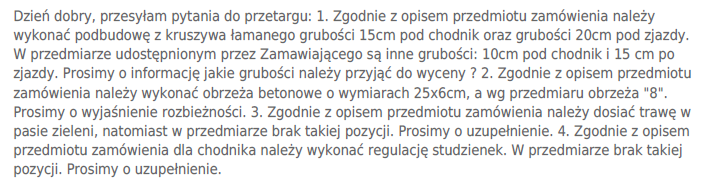 ODPOWIEDZI ZAMAWIAJĄCEGO I: Ad. 1 Do wyceny robót budowlanych należy przyjąć grubości podane w opisie przedmiotu zamówienia tj. 1) wykonanie warstwy podbudowy z kruszyw łamanych o grubości 15 cm pod chodnik 2) wykonanie warstwy podbudowy z kruszyw łamanych o grubości 20 cm pod zjazd. Ad. 2 Do wyceny robót budowlanych należy przyjąć wykonanie obrzeży betonowych o wymiarach 25x 6 cm zgodnie z opisem przedmiotu zamówienia. Ad. 3 W niniejszym postępowaniu obowiązuje wynagrodzenie ryczałtowe. Przedmiar robót ma jedynie charakter pomocniczy. Nakłady w nim podane należy zweryfikować z opisem przedmiotu zamówienia. Zakres robót do wykonania obejmuje dosianie trawy w pasie zieleni  - 400 m2Ad. 4 W niniejszym postępowaniu obowiązuje wynagrodzenie ryczałtowe. Przedmiar robót ma jedynie charakter pomocniczy. Nakłady w nim podane należy zweryfikować z opisem przedmiotu zamówienia. Zakres robót do wykonania obejmuje regulację pionową studzienek dla urządzeń podziemnych – 3 szt.W związku z wprowadzonymi do treści SWZ zmianami Zamawiający przedłuża termin składania ofert o czas niezbędny na przygotowanie ofert. Zmianie ulegają pierwotne terminy. Po zmianie treść SWZ, otrzymuje następujące brzmienie:TERMIN ZWIĄZANIA OFERTĄTermin związania ofertą wynosi 30 dni. Pierwszym dniem terminu związania ofertą jest dzień, w którym upływa termin składania ofert, to oznacza, że termin związania ofertą upływa w dniu 15.12.2021 r.SPOSÓB ORAZ TERMIN SKŁADANIA OFERT „Ofertę należy złożyć za pośrednictwem platformazakupowa.pl pod adresem: https://platformazakupowa.pl/pn/powiat_zgierz, nie później niż do dnia 16.11.2021 r., do godz. 10:00TERMIN OTWARCIA OFERT ORAZ CZYNNOŚCI ZWIĄZANE Z OTWARCIEM OFERT Otwarcie ofert nastąpi w dniu 16.11.2021 r., o godz. 10:30 na komputerze Zamawiającego, po odszyfrowaniu i pobraniu za pośrednictwem platformazakupowa.pl, złożonych ofert. Zgodnie z art. 271 ust. 2 Ustawy udzielone odpowiedzi prowadzą do zmiany ogłoszenia o zamówieniu nr: 2021/BZP 00242476/01 z dnia 22.10.2021 r.  Ogłoszenie o zamianie ogłoszenia zostało wprowadzone w dniu 02.11.2021  r. pod nr  2021/BZP 00252750/01.PouczenieOd niezgodnej z przepisami Ustawy czynności Zamawiającego podjętej w postępowaniu 
o udzielenie zamówienia lub zaniechania czynności, do której Zamawiający jest zobowiązany na podstawie Ustawy Wykonawcy przysługują środki ochrony prawnej.	 Zarząd Powiatu Zgierskiego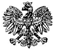 ZARZĄD  POWIATU  ZGIERSKIEGO95-100 Zgierz, ul. Sadowa 6atel. (42) 288 81 00,  fax (42) 719 08 16zarzad@powiat.zgierz.pl,    www.powiat.zgierz.pl